Кировское областное государственное казенное учреждение «Кировская областная пожарно-спасательная служба» 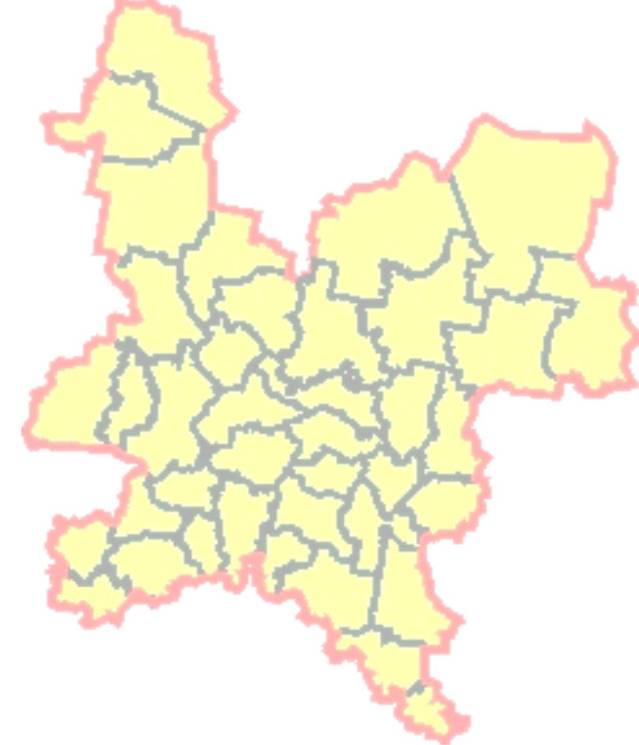 Информационный бюллетеньпо КировскойобластиПроисшествия сентябрь 2021 г.,возможные происшествия в октябре 2021 г.октябрь 2021 г.	Содержание	1. Происшествия сентябрь	41.1. Общие сведения о погибших и пострадавших	41.2. Режимы функционирования на территории Кировской области	41.3. Происшествия техногенного характера	111.3.1. Технологические нарушения на системах жизнеобеспечения	111.3.2. Пожарная обстановка в жилом секторе и на объектах экономики	131.3.3. Сведения о дорожно-транспортных происшествиях	161.4. Обнаружение подозрительных и взрывоопасных предметов	191.5. Заболевание людей, животных и растений	191.6. Прохождение пожароопасного периода	191.7. Прочие происшествия	202. Возможные происшествия и ЧС на территории Кировской области в октябре 2021 года	222.1. Прогноз происшествий и ЧС	222.2. Пожарная обстановка в жилом секторе и на объектах экономики	222.3. Технологические нарушения на системах жизнеобеспечения	222.4. Дорожно-транспортная обстановка	222.5. Эпидемиологическая обстановка	232.6. Прочие происшествия	233. Памятки и правила поведения населения  при происшествиях и ЧС	243.1. Мероприятия по профилактике коронавирусной инфекции	243.2. Мероприятия по профилактике гриппа и ОРВИ	243.3. Правила пользования электронагревательными приборами	253.4. Пожарная безопасность (отопительные приборы)	253.5. Памятка по бешенству	253.6. Правила поведения в лесу	26Список сокращенийАППГ – аналогичный период прошлого года;ДТП – дорожно-транспортное происшествие;Г/п – городское поселение;ГИБДД – Государственная инспекция по безопасности дорожного движения;ЖКХ – жилищно-коммунальное хозяйство;КОГКБУЗ «Центр травматологии ортопедии и нейрохирургии» г. Кирова;ЛЭП – линия электропередач;МУП – муниципальное унитарное предприятие;НППБ – нарушение правил пожарной безопасности;ООО – общество с ограниченной ответственностью;ОАО – открытое акционерное общество;ОКИ – острые кишечные заболевания;ОРВИ – острая респираторно-вирусная инфекция;РЭС – районные электрические сети;С/п – сельское поселение;С/х – сельскохозяйственный;ТС – транспортное средство;ФБУЗ – федеральное бюджетное учреждение здравоохранения;ФГБУ «Верхне-Волжское УГМС» – федеральное государственное бюджетное учреждение «Верхне-Волжское управление по гидрометеорологии и мониторингу окружающей среды»;ФГУП – федеральное государственное унитарное предприятие;ЧС – чрезвычайная ситуация..1. Происшествия сентябрь1.1. Общие сведения о погибших и пострадавшихИнформация о погибших и пострадавших в сентябре 2021 года и аналогичном периоде прошлого года представлена в таблице 1.Таблица 1Количество погибших и пострадавших в сентябре 2020 и 2021 годов** учитывается количество погибших и пострадавших в результате несчастных случаев, пожаров, дорожно-транспортных и других происшествий.Диаграмма 11.2. Режимы функционирования на территории Кировской областиПо состоянию на 01.09.2021 действовали: 18 режимов ЧС, 5 режимов повышенной готовности и 21 особый противопожарный режим.В сентябре в муниципальных образованиях области было введено: 1 режим ЧС, 1 режим повышенной готовности, 2 особых противопожарных режима и отменено: 14 режимов ЧС, 
2 режима повышенной готовности и 20 особых противопожарных режимов.На 01.10.2021 действуют: 5 режимов ЧС, 4 режима повышенной готовности и 3 особых противопожарных режима.Таблица 2 1.3. Происшествия техногенного характера1.3.1. Технологические нарушения на системах жизнеобеспеченияВ сентябре 2021 года зарегистрировано 22 нарушения на системах жизнеобеспечения населения, в результате которых были нарушены условия жизнедеятельности около 
11 530 человек, в том числе:8 случаев на системах электроснабжения (нарушены условия жизнедеятельности около 2 560 человек);11 случаев на системах водоснабжения (нарушены условия жизнедеятельности около 
3 100 человек);2 случая на системах газоснабжения (нарушены условия жизнедеятельности около 570 человек).1 случай на системах теплоснабжения (нарушены условия жизнедеятельности около 
5300 человек).Диаграмма 2Сравнительные показатели количества технологических нарушений на системах жизнеобеспечения населения в сентябре 2019-2021 годовОсновными причинами нарушений на системах ЖКХ в сентябре явились: на объектах электроснабжения – неисправность на ЛЭП (26% случаев), обрыв проводов ЛЭП в результате сильных порывов ветра и падения деревьев (37% случаев), повреждение кабеля (37% случаев);на объектах водоснабжения – порыв водовода по причине изношенности (55% случаев), неисправность насоса (36% случаев), прочие причины (9% случаев);на объектах газоснабжения – повреждение газопровода при проведении земляных работ (100% случаев);на объектах теплоснабжения – порыв теплотрассы (100% случаев).Наиболее крупные технологические нарушения на системах ЖКХ, зарегистрированные 
в сентябре:12.09.2021 в 01.00 в Первомайском районе г. Кирова, ул. Орловская, д. 21, в результате порыва водовода произошло нарушение водоснабжения потребителей (всего 15 домов, 
665 человек). 12.09.2021 в 17.30 силами бригады МУП «Водоканал» водоснабжение потребителей восстановлено.17.09.2021 в 21.30 в пос. Костино Октябрьского района г. Кирова в результате повреждения на насосной станции произошло нарушение водоснабжения потребителей (всего 104 дома, 
1518 человек). 17.09.2021 в 22.58 силами бригады МУП «Водоканал» водоснабжение потребителей восстановлено.18.09.2021 в 17.15 в пгт Нагорске Нагорского района в результате падения дерева 
на провода ЛЭП произошло нарушение электроснабжения потребителей (всего 299 домов, 
1100 человек, здание школы, в котором располагался избирательный участок № 697, здание спорткомплекса «Факел», в котором располагался избирательный участок № 699). На работу участковой избирательной комиссии происшествие не повлияло. 18.09.2021 в 17.36 силами бригады ООО «Коммунэнерго» электроснабжение потребителей восстановлено.19.09.2021 в 10.30 в мкр. Радужном Нововятского района г. Кирова в результате дефекта 
на теплосетях произошло нарушение теплоснабжения потребителей (всего 53 дома, 5300 человек, школа, 3 детских сада, поликлиника, участковая избирательная комиссия № 369). 19.09.2021 
в 20.00 силами бригады МУП «Кировские тепловые сети» теплоснабжение потребителей восстановлено.24.09.2021 в 13.12 в с. Филиппово Кирово-Чепецкого района при проведении земляных работ произошло нарушение газоснабжения потребителей (всего 145 домов, 500 человек, школа, детский сад, дом культуры). 24.09.2021 в 17.00 силами бригады АО «Газпром газораспределение Киров» газоснабжение потребителей восстановлено.1.3.2. Пожарная обстановка в жилом секторе и на объектах экономикиТаблица 3Сравнительные показатели пожарной обстановки в жилом секторе и на объектах экономики в сентябре 2020-2021 годов (по оперативным данным ГУ МЧС России по Кировской области)Таблица 4Показатели количества пожаров в сентябре 2021 года и сравнение с АППГДиаграмма 3Анализ объектов пожаров в сентябре 2021 годаДиаграмма 4	Анализ причин пожаров в сентябре 2021 года	Диаграмма 5Сравнительные показатели пожарной обстановки в жилом секторе и на объектах экономики в сентябре 2019 – 2021 годовВ сентябре зарегистрировано уменьшение количества пожаров, погибших на пожарах 
по сравнению с АППГ на 13,4% и 37,5% соответственно. По сравнению 
с АППГ увеличилось количество пострадавших людей на 11,1%. Основными причинами возникновения пожаров являются короткое замыкание электропроводки и неосторожное обращение с огнем.1.3.3. Сведения о дорожно-транспортных происшествияхТаблица 5Сравнительные показатели дорожно-транспортной обстановки в сентябре 2020-2021 годов (по оперативным данным ГИБДД)Диаграмма 6Динамика изменения количества ДТП в сентябре 2012-2021 годовДиаграмма 7Распределение дорожно-транспортных происшествий по видам в сентябре 2021 года За отчетный период произошло 11 ДТП со смертельным исходом (АППГ – 14 ДТП), в результате которых погибли 14 человек (АППГ – 17 человек).Таблица 6Основные причины совершения ДТП в сентябре 2020-2021 годаВ сентябре по сравнению АППГ уменьшилось количество ДТП, погибших и раненных людей на 26,9%, 17,6% и 27,6% соответственно. Основными причинами аварийности по-прежнему являются низкая дисциплина водителей на дорогах (несоблюдение правил дорожного движения), неосторожное поведение пешеходов на проезжей части, а также неудовлетворительное состояние автомобильных дорог. Крупные ДТП:05.09.2021 в 15.19 в Юрьянском районе, на 8 километре федеральной автодороги Р-176 Вятка, произошло ДТП с участием 2 легковых автомобилей Volkswagen Transporter и Subaru Legacy, в результате чего погибли 3 человека, пострадали 4 человека. Пострадавшие с травмами тяжелой и средней степени тяжести доставлены в КОГКБУЗ «Центр травматологии, ортопедии и нейрохирургии» г. Кирова.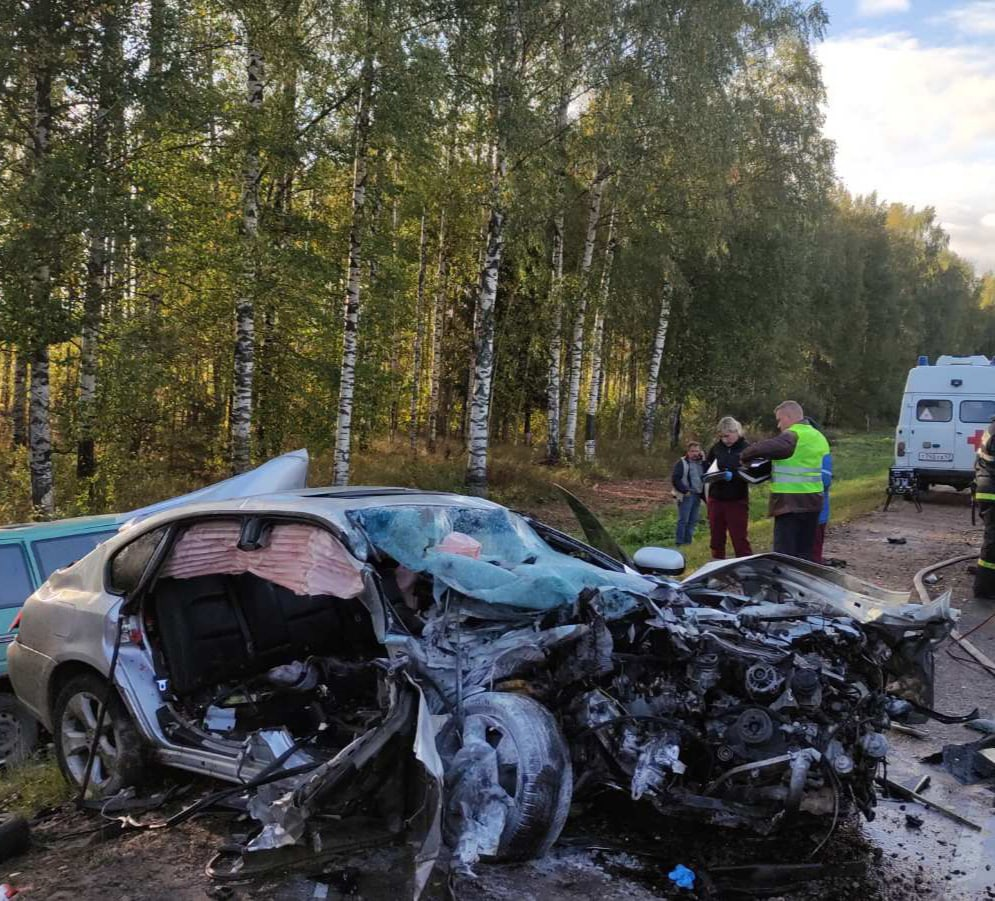 Рис.1. ДТП в Юрьянском районе19.09.2021 в 06.35 в Слободском районе, на 613 км федеральной автодороги Р-243, произошел съезд в кювет с опрокидыванием автомобиля ВАЗ-2106, в результате чего пострадали 
6 человек, из них 2 человека госпитализированы в КОГКБУЗ «Центр травматологии, ортопедии и нейрохирургии» г. Кирова.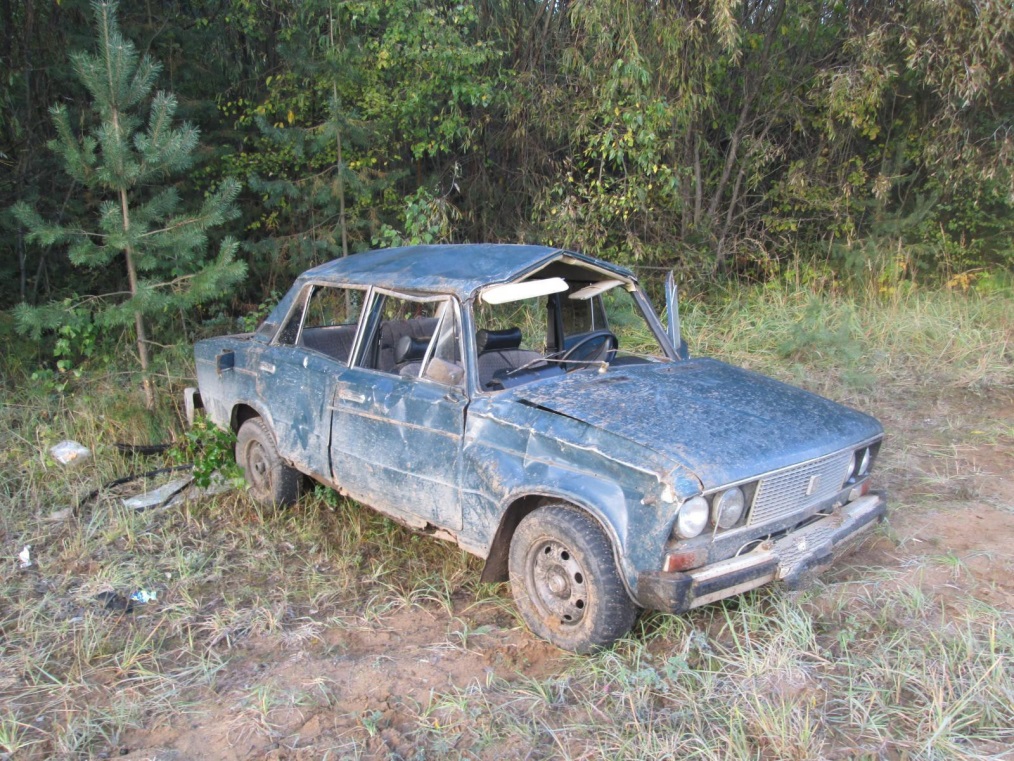 Рис.2. ДТП Слободском районе1.4. Обнаружение подозрительных и взрывоопасных предметовВ сентябре зарегистрировано 9 сообщений об обнаружении подозрительных предметов, 
что соответствует показателю АППГ (2020 год – 9 сообщений). На места происшествий выезжали оперативные службы, кинологи с собаками. В ходе проведенных мероприятий было установлено, 
что обнаруженные предметы опасности не представляли.1.5. Заболевание людей, животных и растенийПо данным управления Роспотребнадзора по Кировской области по состоянию на 01.10.2021 зарегистрировано лабораторно подтвержденных случаев заболевших новой коронавирусной инфекцией (2019-nCoV) – 57 862 человека. Выздоровело от новой коронавирусной инфекции на 01.10.2021 – 55 760 человек. Ситуация находится на контроле Оперативного штаба по предупреждению завоза и распространения новой коронавирусной инфекции на территории Кировской области и Управления Роспотребнадзора по Кировской области. Управлением Роспотребнадзора по Кировской области и ФБУЗ «Центр гигиены 
и эпидемиологии в Кировской области» организованы противоэпидемические мероприятия. По данным управления Роспотребнадзора по Кировской области на территории области 
в лечебные учреждения с острыми инфекциями верхних дыхательных путей обратились около 41 630 человек. Заболеваемость имеет межсезонный характер с тенденцией к росту в сравнении 
с летним периодом.Кировская область является благополучной по особо опасным болезням животных, кроме бешенства. По состоянию на 01.10.2021 в Кировской области действуют ограничительные мероприятия 
по бешенству животных в Белохолуницком, Слободском, Уржумском районах.Таблица 71.6. Прохождение пожароопасного периодаВ сентябре 2021 года на территории Кировской области зарегистрировано 3 торфяных пожара в Зуевском, Кирово-Чепецком, Омутнинском районах на площади 0,021 га.Всего с начала пожароопасного периода (20.04.2021) на территории области было зарегистрировано 148 природных пожаров на общей площади 531,179 га.Таблица 8Количество природных пожаров в сентябре 2021 года и сравнение с АППГВ соответствии с распоряжением Министерства лесного хозяйства Кировской области 
от 27.09.2021 № 532 пожароопасный сезон 2021 года на территории лесничеств Кировской области завершен 01.10.2021.1.7. Прочие происшествия06.09.2021 в 12.15 в Первомайском районе г. Кирова, ул. Пятницкая, д. 15, произошло частичное обрушение кирпичной кладки оконного проема жилого дома 1910 года постройки (объект является памятником архитектуры). Дом признан аварийным с 2015 года, в нем проживает 11 человек. Силами «Единой управляющей компании» был произведен демонтаж части разрушенной стены. Проведены работы по обшивке стен, угрозы дальнейшего обрушения нет. Планируется расселение до 2024 года.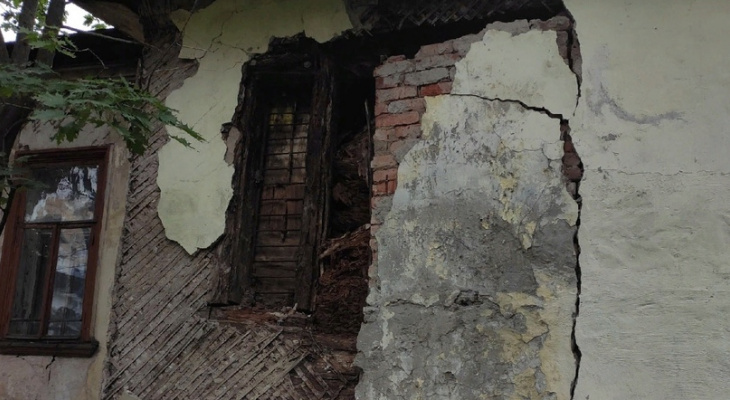 Рис. 3. Обрушение кирпичной кладки дома г. Киров18.09.2021 в 15.47 г. Зуевке Зуевского района, ул. Свердлова, д. 8, в результате нарушения технологического процесса твердотопливного котла отопления произошел хлопок в котельной, расположенной на первом этаже общежития. В доме 21 комната, проживали в 4 комнатах 
5 человек. Частично повреждено межэтажное железобетонное перекрытие на площади 
1 кв. м, дверной проем, перегородка, выбито окно. Погибших и травмированных нет. Эвакуированы 7 человек, переселены 4 человека в маневренный фонд, 1 человек размещен 
у родственников. Доступ в здание ограничен. 22.09.2021 заключен договор об обследовании котельной с ООО «Научно-производственный центр «Витрувий». Согласно договора, в течение 
30 дней будет вынесено дальнейшее решение по эксплуатации здания. 30.09.2021 силами бригады ОАО «Коммунэнерго» проведено обследование и определен перечень необходимых материалов для восстановления электроснабжения дома и котельной.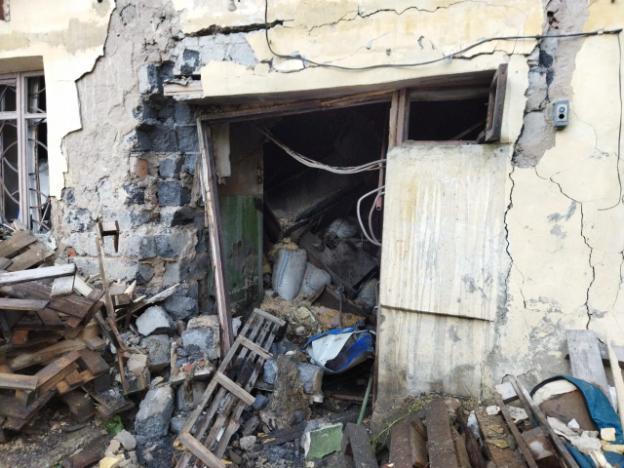 Рис. 4. Взрыв в котельной в Зуевском районе22.09.2021 в 08.23 в Нововятском районе г. Кирова, на железнодорожном перегоне Поздино – Полой, грузовым составом был сбит велосипедист (мужчина). От полученных травм скончался 
в КОГКБУЗ «Центр травматологии, ортопедии и нейрохирургии» г. Кирова. Задержки движения пассажирских поездов не зарегистрировано.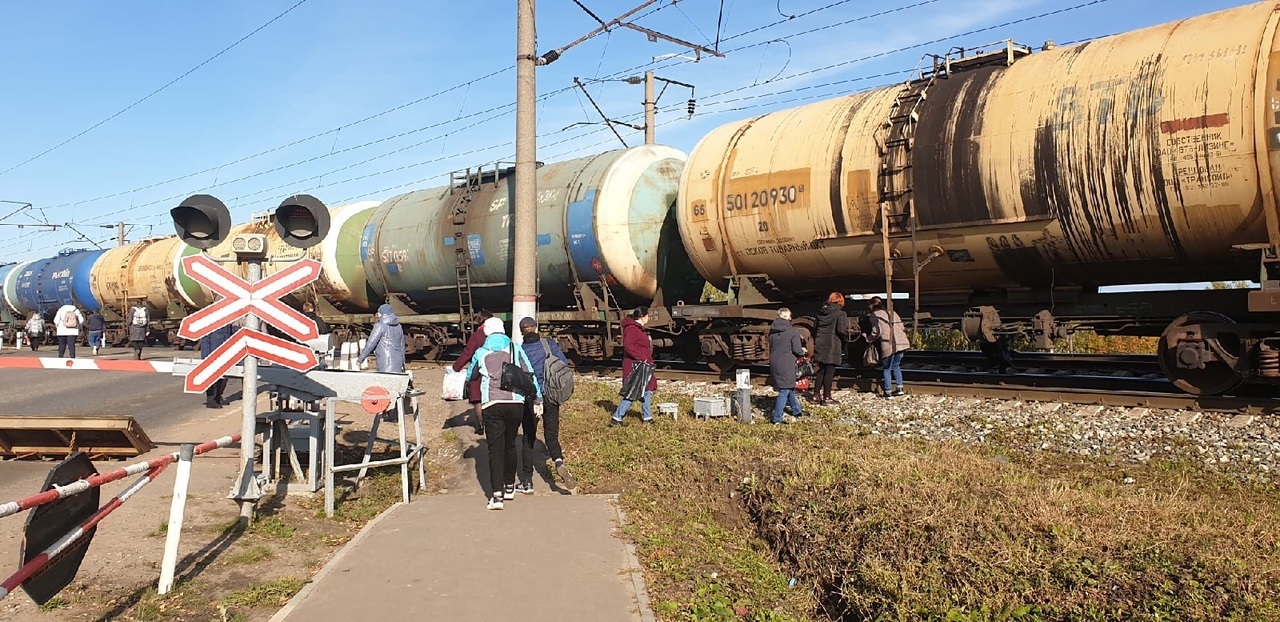 Рис. 5. Происшествие на железнодорожном перегоне в г. Кирове22.09.2021 в период с 14.00 до 15.00 в Первомайском районе г. Кирова, ул. Прудная, 
д. 51, при проведении специалистами Центра выходного радиационного контроля партии металлолома на промышленной площадке ООО «Гротекс» обнаружено превышение радиационного фона металлолома. Специалистами Управления Роспотребнадзора по Кировской области проведены повторные замеры радиационного фона металлолома, установлено, что в очаге (свалка металлолома диаметр 4 м, высота 2 м) превышение составляет в 12 раз (2,4 мкЗв/час), на расстоянии 1 м от очага – в 2 раза. Также на территории промышленной площадки находится грузовой автомобиль «Камаз» (принадлежащий ООО «Гротекс») с радиационным грунтом (превышение ПДК в 5 раз (0,87 мкЗв/час). Угрозы населению, загрязнения территории нет. Металлолом находится на закрытой промышленной площадке, накрыт армированной полиэтиленовой пленкой, огорожен сигнальной лентой. Идет процесс заключения договора на дезактивацию с филиалом Приволжский территориальный округ ФГУП «Федеральный экологический оператор».2. Возможные происшествия и ЧС
на территории Кировской области в октябре 2021 года2.1. Прогноз происшествий и ЧСВ целом на территории Кировской области в октябре наиболее вероятно возникновение происшествий и ЧС техногенного характера, связанных с пожарами в жилом секторе, на объектах экономики и объектах социально-бытового характера, также возможны технологические нарушения на системах жизнеобеспечения, в том числе на системах теплоснабжения.2.2. Пожарная обстановка в жилом секторе и на объектах экономики В октябре сохранится высокая вероятность возникновения техногенных пожаров, в том числе с травмированием и гибелью людей в жилом секторе. Основными причинами пожаров в октябре могут явиться: неосторожное обращение с огнем, в том числе по вине лиц в нетрезвом состоянии, нарушение правил пожарной безопасности при эксплуатации печного или газового оборудования и бытовых электроприборов. Также сохранится высокая вероятность возникновения пожаров на территориях садоводческих товариществ и частном жилом секторе.2.3. Технологические нарушения на системах жизнеобеспеченияВ результате неблагоприятных метеорологических явлений (сильные порывы ветра) возможны обрывы проводов ЛЭП и их замыкание, что может привести к технологическим нарушениям на системах электроснабжения. Возможно возникновение технологических нарушений на водопроводных системах, основным фактором которых является высокая степень изношенности основных фондов и оборудования, а также несоблюдение нормативов ремонтных работ, нарушение правил эксплуатации технического оборудования. В связи с началом отопительного сезона в октябре возможно возникновение технологических нарушений на системах теплоснабжения.2.4. Дорожно-транспортная обстановка Вследствие низкой дисциплины водителей на дорогах (нарушение правил дорожного движения и вождения в нетрезвом состоянии), неосторожного поведения детей на проезжей части, а также неблагоприятных погодных условий (ливневые дожди, туман) количество ДТП в октябре сохранится на достаточно высоком уровне.Диаграмма 8Тенденция изменения количества ДТП в октябре2.5. Эпидемиологическая обстановка Возможно выявление новых случаев заболевания коронавирусной инфекцией
(2019-nCoV) на территории Кировской области. Анализ инфекционной заболеваемости в осенний период указывает на рост числа, заболевших инфекциями, передаваемые воздушно-капельным путем, таких как грипп и ОРВИ. Велика вероятность массовых случаев заболеваемости в школьных и дошкольных коллективах. 2.6. Прочие происшествияВ октябре вероятно возникновение несчастных случаев, связанных с травмированием населения при прохождении комплекса неблагоприятных метеорологических явлений (порывы ветра), а также повреждение слабо укрепленных конструкций, ветхой кровли зданий 
и сооружений.В результате подъема уровней воды в реках области при прохождении сильных дождей возможно подтопление и повреждение низководных мостов в районах.С наступлением грибного сезона в области увеличится количество людей, заблудившихся 
в лесу.Памятки и правила поведения населения 
при происшествиях и ЧС3.1. Мероприятия по профилактике коронавирусной инфекцииСимптомы заболевания новой коронавирусной инфекцией (2019-nCoV) сходны 
с симптомами обычного (сезонного) гриппа: высокая температура тела, головная боль, слабость, кашель, затрудненное дыхание, боли в мышцах, тошнота, рвота, диарея.7 шагов по профилактике коронавирусной инфекции:1. Воздержитесь от посещения общественных мест: торговых центров, спортивных и зрелищных мероприятий, транспорта в час пик;2. Используйте одноразовую медицинскую маску (респиратор) в общественных местах, меняя ее каждые 2-3 часа.3. Избегайте близких контактов и пребывания в одном помещении с людьми, имеющими видимые признаки ОРВИ (кашель, чихание, выделения из носа).4. Мойте руки с мылом и водой тщательно после возвращения с улицы, контактов с посторонними людьми.5. Дезинфицируйте гаджеты, оргтехнику и поверхности, к которым прикасаетесь.6. Ограничьте по возможности при приветствии тесные объятия и рукопожатия.7. Пользуйтесь только индивидуальными предметами личной гигиены (полотенце, зубная щетка).5 правил при подозрении на коронавирусную инфекцию:1. Оставайтесь дома. При ухудшении самочувствия вызовите врача, проинформируйте 
его о местах своего пребывания за последние 2 недели, возможных контактах. Строго следуйте рекомендациям врача.2. Минимизируйте контакты со здоровыми людьми, особенно с пожилыми и лицами 
с хроническими заболеваниями. Ухаживать за больным лучше одному человеку.3. Пользуйтесь при кашле или чихании одноразовой салфеткой или платком, прикрывая рот. При их отсутствии чихайте в локтевой сгиб.4. Пользуйтесь индивидуальными предметами личной гигиены и одноразовой посудой.5. Обеспечьте в помещении влажную уборку с помощью дезинфицирующих средств 
и частое проветривание.3.2. Мероприятия по профилактике гриппа и ОРВИВ связи с невысокими климатическими температурами в октябре, а также дождливой погодой возрастает риск заболеваний гриппом и ОРВИ. Поэтому для профилактики необходимо выполнять следующие правила:- использовать профилактические медикаментозные препараты, иммуномодулирующие средства;- для неспецифической профилактики принимать аскорбиновую кислоту, поливитамины, продукты с повышенным содержанием витамина С – цитрусовые, клюкву, квашеную капусту, пить морсы, компоты, фруктовые соки;- соблюдать меры личной и общественной профилактики, регулярно и тщательно мыть руки с мылом, осуществлять влажную уборку и проветривание помещений;- избегать контактов с лицами с признаками заболеваний;- сократить время пребывания в местах массового скопления людей и в общественном транспорте.3.3. Правила пользования электронагревательными приборамиДля предотвращения пожаров при использовании электрического обогревателя необходимо всегда придерживаться следующих правил:не пользуйтесь поврежденными розетками, выключателями и другими электроустановочными приборами;не включайте в одну розетку одновременно несколько электроприборов;не применяйте для обогрева нестандартные (самодельные) электронагревательные приборы;перед включением необходимо проверить, на какое напряжение рассчитан электронагревательный прибор и соответствует ли это напряжение напряжению в сети;нельзя ставить приборы во время их работы рядом с воспламеняющимися материалами;никогда не устанавливайте обогреватель на мебель, тем более мягкую. Следует устанавливать его на полу для устойчивости. Никогда не оставляйте включенный обогреватель без присмотра;не помещайте сетевые провода обогревателя под ковры и другие покрытия. В случае, если сверху на этом месте будет установлен тяжелый предмет, обогреватель может перегреться и стать причиной появления огня;не используйте обогреватель в замусоренных помещениях, помещениях с красками, растворителями и другими воспламеняющими жидкостями;следите за состоянием отопительного прибора – ремонтируйте и заменяйте компоненты, если они вышли из строя, меняйте предохранители, деформированные или разболтавшиеся штекеры. Никогда не пользуйтесь неисправным обогревателем.3.4. Пожарная безопасность (отопительные приборы)В период прохождения отопительного сезона традиционно увеличивается число пожаров, причиной которых является нарушение правил пожарной безопасности при эксплуатации печей, а также из-за использования неисправных отопительных печей, так как для обогрева жилища нередко применяют неисправные, годами неремонтируемые печи, дымоходы.Поэтому при эксплуатации печей необходимо соблюдать следующие меры пожарной безопасности:- не следует оставлять без присмотра топящиеся печи, допускать их перекала, использовать для розжига печей бензин, керосин и другие, легковоспламеняющиеся и горючие жидкости;- нельзя топить печи с открытыми дверками, сушить на них одежду, дрова и другие материалы;- необходимо систематически белить и очищать поверхности дымовых труб от пыли;- следует своевременно заделывать обнаруженные в печи трещины и неполадки.Если начался пожар, следует немедленно позвонить по телефону 01, а затем как можно быстрее покинуть горящее помещение.3.5. Памятка по бешенствуБешенство (гидрофобия) – чрезвычайно опасное неизлечимое вирусное заболевание человека и теплокровных животных, которое всегда заканчивается смертью больного.Бешенство вызывается вирусом, передающимся со слюной больного животного к здоровому при укусах, оцарапываниях, ослюнениях, попадании зараженных выделений на поврежденную кожу или слизистые оболочки. Проявляется симптомами нарушения деятельности центральной нервной системы. Переносчиками вируса бешенства в природе являются дикие животные: лисицы, енотовидные собаки, волки, барсуки, грызуны и другие. Среди домашних – собаки и кошки. Заражение бешенством домашних собак и кошек, непривитых от этой инфекции, происходит чаще в сельских населенных пунктах, а также во время вывоза собак и кошек на природу, на дачные участки. Основные клинические признаки болезни бешенства: агрессивность, хриплость голоса, слюнотечение, отказ от корма, паралич и парез мускулатуры головы, конечностей и быстрая смерть.Бешенство у человека начинается с неврологических болей по ходу нервов в месте укуса. У больных появляется бессонница, беспокойство, чувство тоски, характеризующейся сильным беспокойством, чувством страха и неминуемой смерти. Несмотря на жажду, отмечается гидрофобия, сопровождающаяся спазмами глотательной мускулатуры. Спазмы и мышечные судороги появляются при сквозняках, звуке переливающейся воды. Смерть наступает на 4-6 сутки от начала заболевания от паралича дыхательной мускулатуры и сосудодвигательного центра.Во избежание заражения бешенством необходимо выполнять следующие правила: не подходить к диким животными, которые заходят на территорию населенных пунктов, не пытаться их поймать руками, не подпускать к ним детей;не подходить и не гладить бесхозных, безнадзорных животных (собак, кошек), которые могут быть переносчиками заболевания; при наличии бродячих собак на территории жилых домов обращаться в организацию 
ЖКХ или ЕДДС;владельцам домашних животных в обязательном порядке соблюдать правила содержания собак и кошек;владельцам домашних животных, в том числе охотничьих и служебных собак, проводить ежегодную вакцинацию своих питомцев против бешенства с ее регистрацией в государственном учреждении ветеринарии;при обнаружении животных с признаками бешенства (агрессивность, неадекватное поведение, обильное слюноотделение), немедленно сообщить об этом в ветеринарную службу по месту проживания и принять меры к недопущению контакта человека с животными;в случае укуса незамедлительно обратиться в медицинское учреждение по месту проживания. 3.6. Правила поведения в лесуВ ягодно-грибной сезон в области увеличивается количество людей, заблудившихся в лесу. В числе пострадавших оказываются и те, кто хорошо ориентируется в лесу. В одних случаях заблудившиеся находят дорогу самостоятельно, иногда к поиску подключаются спасатели. Уходя в лес, необходимо помнить следующие правила:- перед тем, как отправиться в лес, сообщите близким или друзьям, куда вы идете 
и как надолго. Если к назначенному времени вы не вернулись, Вас обязательно начнут искать;- определите место стоянки и время возвращения. Обязательно решите, кто и в каком направлении пойдет, договоритесь, в какое время вы должны вернуться к месту стоянки;- обязательно возьмите с собой самое необходимое: компас, нож, спички, соль, заряженный мобильный телефон, небольшой продуктовый паек, легкую запасную одежду. Спасатели советуют одевать в лес одежду ярких цветов, а не камуфлированную, как это делают многие. Дело в том, 
что камуфляж существенно осложняет поиски потерявшегося, а яркая одежда позволит заметить человека среди зеленых деревьев и кустов. Необходимо надеть головной убор (с мелких деревьев 
и кустарников могут падать клещи), длинные брюки (может быть, придется продираться сквозь кусты) и удобную обувь;- прежде чем войти в лес, выясните, где находятся основные ориентиры: дороги, реки, ручьи, населенные пункты, для того, чтобы схематично представить себе границы местности, 
в которой будете находиться. Определите по компасу стороны света, чтобы знать, в каком направлении Вы будете возвращаться. Если у вас не оказалось компаса, то запомните, с какой стороны светит солнце. При возвращении оно должно светить с другой стороны;В случае, если потерялся ваш родственник, сразу же вызывайте спасателей. Нередко самостоятельные поиски приводят к затаптыванию следов, по которым можно было отыскать человека.Если вы поняли, что не можете сориентироваться на месте и не знаете, как выбраться из леса – не паникуйте, соберитесь, вспомните элементарные знания о поведении в лесу и определите для себя порядок действий:- если есть возможность, позвоните в экстренную службу или свяжитесь с родственниками;- если точно знаете, что вас будут искать – оставайтесь на месте, разведите костер, 
кричите – по дыму и голосу найти человека легко. Ни в коем случае не садитесь на землю 
или камень – в лесу это главные похитители тепла. Лучше изготовьте возвышение из мха и веток;- чтобы подать о себе знак, повторите свои действия трижды. Например, дайте 3 продолжительных свистка или прокричите 3 раза. Через какое-то время сделайте это еще раз. 
Не кричите слишком громко и часто. Нет смысла тратить на это силы. А потом есть опасность сорвать от крика голос. Подавать звуковые сигналы можно и ударами палки о деревья, звук от них далеко расходится по лесу;- вспомните, где и как вы ходили, прислушайтесь, не доносятся ли звуки, свидетельствующие о близости людей;- не торопитесь идти на звук. Необходимо несколько раз проверить его направление. Звук лучше слышен на горках, когда стихнет ветер;- вам могут встретиться линейные ориентиры: просеки, тропы, лесные дороги. Особенно удобны для движения квартальные просеки. Они проходят строго с севера на юг и с запада на восток. Искать вас будут в первую очередь на просеках и тропах, поэтому не сходите с них в лесной массив;- обращайте внимание и на пни – если имеются характерные следы спила, значит, 
где-то рядом есть след техники, вывозившей поваленный лес. Эти следы приведут к лесовозной дороге, а значит – к людям;- выйдя в лесу на ручей, небольшую речку – идите вниз по течению, вода приведет Вас к людям. При самостоятельном выходе из леса к населенному пункту или к людям заблудившийся должен сообщить информацию о себе.При подготовке информационного бюллетеня были использованы материалы ФБУЗ «Центр гигиены и эпидемиологии в Кировской области», территориального управления федеральной службы по надзору в сфере защиты прав потребителей и благополучия человека по Кировской области, Кировского ЦГМС – филиала ФГБУ «Верхне-Волжское УГМС», управления ветеринарии Кировской области, Государственной инспекции безопасности дорожного движения, Главного управления МЧС России по Кировской области.Кировское областное государственное казенное учреждение «Кировская областная пожарно-спасательная служба»ул. Пугачева, д. 16а, г. Киров,Кировская область, 610998Тел/факс. № (8332) 54-00-93, факс 56-03-22E-mail: ic@kopss43.ruИсполнитель: статистик отдела мониторинга и прогнозирования ЧС и происшествий – Багаева Ю.С., тел. № (8332) 54-00-52.показательсентябрьсентябрьизменение, %показатель20202021изменение, %погибло3425-26,5пострадало241178-26,1№ п/пМуниципальное образованиеПричинаПричинаНормативно-правовой акт о введении режимаНормативно-правовой акт о снятии режимаРежимы ЧСРежимы ЧСРежимы ЧСРежимы ЧСРежимы ЧСРежимы ЧСФаленский муниципальный округВ связи со сложившейся ситуацией, связанной 
с обрушением крыши многоквартирного дома 
в пгт Фаленки, ул. Пушкина, д. 4 аВ связи со сложившейся ситуацией, связанной 
с обрушением крыши многоквартирного дома 
в пгт Фаленки, ул. Пушкина, д. 4 аПостановление администрации Фаленского муниципального округа 
от 05.03.2021 № 193Омутнинский районВ связи с повреждением кровли крыши здания КОГБУЗ «Омутнинская центральная районная больница»В связи с повреждением кровли крыши здания КОГБУЗ «Омутнинская центральная районная больница»Постановление администрации Омутнинского района 
от 06.05.2021 № 284Вятскополянский районВ связи со сложившейся 
на территории района ситуацией, связанной 
с гибелью 
и повреждением с/х культур в результате почвенной засухиВ связи со сложившейся 
на территории района ситуацией, связанной 
с гибелью 
и повреждением с/х культур в результате почвенной засухиПостановление администрации Вятскополянского района от 23.06.2021 
№ 470Постановление администрации Вятскополянского района от 24.09.2021 № 775Нолинский районВ связи с пожаром в жилых домах в г. Нолинске 
(ул. Первомайская, д. 60, 62, ул. Коммуны, д. 55, 57) 
и проведением аварийно-восстановительных работВ связи с пожаром в жилых домах в г. Нолинске 
(ул. Первомайская, д. 60, 62, ул. Коммуны, д. 55, 57) 
и проведением аварийно-восстановительных работПостановление администрации Нолинского района 
от 23.06.2021 № 467Малмыжский районВ связи со сложившейся 
на территории района ситуацией, связанной 
с гибелью 
и повреждением с/х культур в результате почвенной засухиВ связи со сложившейся 
на территории района ситуацией, связанной 
с гибелью 
и повреждением с/х культур в результате почвенной засухиПостановление администрации Малмыжского района 
от 09.07.2021 № 453Постановление администрации Малмыжского района 
от 24.09.2021 № 595Уржумский районВ связи со сложившейся 
на территории района ситуацией, связанной 
с гибелью 
и повреждением с/х культур в результате почвенной засухиВ связи со сложившейся 
на территории района ситуацией, связанной 
с гибелью 
и повреждением с/х культур в результате почвенной засухиПостановление администрации Уржумского района 
от 15.07.2021 № 530Постановление администрации Уржумского района 
от 17.09.2021 № 705Советский районВ связи с повреждением 
и гибелью посевов 
с/х культур в результате почвенной засухи 
на территории районаВ связи с повреждением 
и гибелью посевов 
с/х культур в результате почвенной засухи 
на территории районаПостановление администрации Советского района 
от 20.07.2021 № 461Постановление администрации Советского района 
от 21.09.2021 № 622 Котельничский районВ связи со сложившейся 
на территории района ситуацией, связанной 
с гибелью и повреждением посевов с/х культур 
в результате опасного агрометеорологического природного явления – суховейВ связи со сложившейся 
на территории района ситуацией, связанной 
с гибелью и повреждением посевов с/х культур 
в результате опасного агрометеорологического природного явления – суховейПостановление администрации Котельничского района от 20.07.2021 № 124Постановление администрации Котельничского района от 10.09.2021 № 158Арбажский муниципальный округВ связи с неблагоприятными и опасными агрометеорологическими явлениями 
для формирования урожая с/х культурВ связи с неблагоприятными и опасными агрометеорологическими явлениями 
для формирования урожая с/х культурПостановление администрации Арбажского муниципального округа от 23.07.2021 № 417Постановление администрации Арбажского муниципального округа от 17.09.2021 № 472Немский муниципальный округВ связи со сложившейся 
на территории района ЧС, связанной с повреждением посевов с/х культур 
в результате почвенной засухиВ связи со сложившейся 
на территории района ЧС, связанной с повреждением посевов с/х культур 
в результате почвенной засухиПостановление Немского муниципального округа
от 23.07.2021 № 74Постановление Немского муниципального округа 
от 20.09.2021 № 93Лебяжский муниципальный округВ связи со сложившейся 
на территории района ситуацией, связанной 
с гибелью и повреждением с/х культур в результате неблагоприятных агрометеорологических условий и опасных агрометеорологических явленийВ связи со сложившейся 
на территории района ситуацией, связанной 
с гибелью и повреждением с/х культур в результате неблагоприятных агрометеорологических условий и опасных агрометеорологических явленийПостановление администрации Лебяжского района 
от 29.07.2021 № 257Постановление администрации Лебяжского района 
от 22.09.2021 № 311Орловский районВ связи с гибелью 
и повреждением посевов 
с/х культур в следствие агрометеорологических явлений – суховеяВ связи с гибелью 
и повреждением посевов 
с/х культур в следствие агрометеорологических явлений – суховеяПостановление администрации Орловского района от 03.08.2021 № 442-ППостановление администрации Орловского района 
от 24.09.2021 № 540-П Даровской районВ связи с гибелью 
и повреждением с/х культур в следствие почвенной засухиВ связи с гибелью 
и повреждением с/х культур в следствие почвенной засухиПостановление администрации Даровского района 
от 09.08.2021 № 380действовал до 03.09.2021Оричевский районВ связи с разрушением дорожного сооружения 
на автодороге с. Пищалье – пос. СуводиВ связи с разрушением дорожного сооружения 
на автодороге с. Пищалье – пос. СуводиПостановление администрации Оричевского района 
от 11.08.2021 № 267Шабалинский районВ связи с гибелью 
и повреждением с/х культур в следствие почвенной засухиВ связи с гибелью 
и повреждением с/х культур в следствие почвенной засухиПостановление администрации Шабалинского района 
от 11.08.2021 № 524Постановление администрации Шабалинского района 
от 23.09.2021 № 587Оричевский районВ связи с гибелью 
и повреждением с/х культур в следствие почвенной засухиВ связи с гибелью 
и повреждением с/х культур в следствие почвенной засухиПостановление администрации Оричевского района 
от 16.08.2021 № 272Постановление администрации Оричевского района 
от 21.09.2021 № 325Яранский районВ связи с гибелью 
и повреждением с/х культур в следствие почвенной засухиВ связи с гибелью 
и повреждением с/х культур в следствие почвенной засухиПостановление администрации Яранского района 
от 17.08.2021 № 360Постановление администрации Яранского района 
от 27.09.2021 № 434Тужинский районВ связи с гибелью 
и повреждением с/х культур в следствие почвенной засухиВ связи с гибелью 
и повреждением с/х культур в следствие почвенной засухиПостановление администрации Тужинского района 
от 20.08.2021 № 259Постановление администрации Тужинского района 
от 23.09.2021 № 285Кировская областьВ связи с гибелью 
и повреждением посевов 
с/х культур от опасных природных явлений - почвенной 
и атмосферной засухи, суховея, аномально жаркой погоды 
в 15 муниципальных образованияхВ связи с гибелью 
и повреждением посевов 
с/х культур от опасных природных явлений - почвенной 
и атмосферной засухи, суховея, аномально жаркой погоды 
в 15 муниципальных образованияхРаспоряжение Губернатора 
Кировской области 
от 16.09.2021 № 86 2. Режимы повышенной готовности2. Режимы повышенной готовности2. Режимы повышенной готовности2. Режимы повышенной готовности2. Режимы повышенной готовности2. Режимы повышенной готовностиКировская областьВ связи с угрозой распространения в Кировской области новой коронавирусной инфекции 2019-nCoVВ связи с угрозой распространения в Кировской области новой коронавирусной инфекции 2019-nCoVУказ Губернатора Кировской области 
от 17.03.2020 № 44г. КотельничВ целях предупреждения распространения коронавирусной инфекции 2019-nCoV, для снижения возможного ущерба 
и защиты населенияВ целях предупреждения распространения коронавирусной инфекции 2019-nCoV, для снижения возможного ущерба 
и защиты населенияПостановление администрации
г. Котельнича 
от 01.04.2020 № 186г. КировВ связи с принятием мер 
по ликвидации последствий взрыва бытового газа в жилом доме 
на ул. Орджоникидзе Октябрьского района
 г. КироваВ связи с принятием мер 
по ликвидации последствий взрыва бытового газа в жилом доме 
на ул. Орджоникидзе Октябрьского района
 г. КироваПостановление администрации 
г. Кирова 
от 03.07.2020 № 1407-пКировская областьВ связи с резким ухудшением эпизоотической ситуации по африканской чуме свиней на территории республики Татарстан 
и угрозой заноса 
на территорию Кировской областиВ связи с резким ухудшением эпизоотической ситуации по африканской чуме свиней на территории республики Татарстан 
и угрозой заноса 
на территорию Кировской областиУказ Губернатора Кировской области 
от 25.12.2020 № 182Кикнурский муниципальный округВ связи с аварийным состоянием мостового сооружения через р. Уста 
на км 64-300 автомобильной дороги г. Яранск – 
пгт Кикнур – граница Нижегородской областиВ связи с аварийным состоянием мостового сооружения через р. Уста 
на км 64-300 автомобильной дороги г. Яранск – 
пгт Кикнур – граница Нижегородской областиПостановление администрации Кикнурского муниципального округа от 24.06.2021 № 450Постановление администрации Кикнурского муниципального округа от 02.09.2021 № 602Юрьянский районВ связи с ситуацией 
на котельной в здании производственной базы 
и в целях повышения готовности органов управления, сил и средств 
к предупреждению 
и ликвидации происшествий и ЧС (угроза нарушения теплоснабжения по причине задолженности)В связи с ситуацией 
на котельной в здании производственной базы 
и в целях повышения готовности органов управления, сил и средств 
к предупреждению 
и ликвидации происшествий и ЧС (угроза нарушения теплоснабжения по причине задолженности)Распоряжение администрации Юрьянского г/п Юрьянского района 
от 14.09.2021 № 135 Распоряжение администрации Юрьянского г/п Юрьянского района 
от 14.09.2021 № 136 3. Особые противопожарные режимы3. Особые противопожарные режимы3. Особые противопожарные режимы3. Особые противопожарные режимы3. Особые противопожарные режимы3. Особые противопожарные режимыУржумский районВ связи с увеличением количества пожаров
и в целях обеспечения пожарной безопасности 
и стабилизации противопожарной обстановки на территории Шурминского с/пПостановление администрации Шурминского 
с/п Уржумского района 
от 12.03.2021 № 1Постановление администрации Шурминского 
с/п Уржумского района 
от 12.03.2021 № 1Афанасьевский районВ связи с участившимися пожарами на территории Афанасьевского г/пПостановление администрации Афанасьевского г/п Афанасьевского района от 06.04.2021 № 23Постановление администрации Афанасьевского г/п Афанасьевского района от 06.04.2021 № 23Постановление администрации Афанасьевского г/п Афанасьевского района от 13.09.2021 № 51Богородский муниципальный округВ связи с установлением 
на территории муниципального округа высокой пожарной опасности и в целях обеспечения пожарной безопасности в лесахПостановление администрации Богородского муниципального округа от 14.05.2021 № 132Постановление администрации Богородского муниципального округа от 14.05.2021 № 132Постановление администрации Богородского муниципального округа от 09.09.2021 № 266г. СлободскойВ связи с повышением пожарной опасности 
в результате наступления неблагоприятных климатических условий (сухая, жаркая, ветреная погода) и необходимостью стабилизации обстановки 
с пожарамиПостановление администрации 
г. Слободского 
от 17.05.2021 № 816Постановление администрации 
г. Слободского 
от 17.05.2021 № 816Постановление администрации 
г. Слободского 
от 06.09.2021 № 1525Мурашинский муниципальный округВ следствие установившейся сухой, жаркой и ветреной погоды и необходимостью реализации дополнительных требований пожарной безопасностиПостановление администрации Мурашинского района от 08.06.2021 № 194Постановление администрации Мурашинского района от 08.06.2021 № 194Постановление администрации Мурашинского района 
от 07.09.2021 № 302Котельничский районВ связи с повышением пожарной опасности в результате наступления неблагоприятных климатических условий (сухая, жаркая, ветреная погода) и необходимостью стабилизации обстановки с пожарамиПостановление администрации Котельничского района от 09.06.2021 № 87Постановление администрации Котельничского района от 09.06.2021 № 87Постановление администрации Котельничского района от 08.09.2021 № 156Опаринский муниципальный округВ связи с повышением пожарной опасности в результате наступления неблагоприятных климатических условий (сухая, жаркая, ветреная погода) и необходимостью стабилизации обстановки с пожарамиПостановление администрации Опаринского района 
от 11.06.2021 № 174Постановление администрации Опаринского района 
от 11.06.2021 № 174Постановление администрации Опаринского района 
от 14.09.2021 № 337Вятскополянский районВ связи с повышением пожарной опасности
 и в целях обеспечения пожарной безопасности предприятий учреждений, жилых домов, садоводческих и гаражных кооперативовПостановление администрации Сосновского г/п Вятскополянского района от 21.06.2021 
№ 204Постановление администрации Сосновского г/п Вятскополянского района от 21.06.2021 
№ 204Постановление администрации Сосновского г/п Вятскополянского района от 06.09.2021 № 316Верхнекамский муниципальный округВ связи с увеличением уровня пожарной опасности по условиям погоды, в целях недопущения ухудшения пожарной безопасности 
на территории Верхнекамского районаПостановление администрации Верхнекамского района от 18.08.2021 № 550Постановление администрации Верхнекамского района от 18.08.2021 № 550действовал до 08.09.2021Кикнурский муниципальный округ В связи с высокой пожароопасной обстановкойПостановление администрации Кикнурского муниципального округа от 18.08.2021 № 568Постановление администрации Кикнурского муниципального округа от 18.08.2021 № 568Постановление администрации Кикнурского муниципального округа от 02.09.2021 № 606Фаленский муниципальный округВ целях повышения уровня противопожарной устойчивости объектов 
и населенных пунктов, снижения количества пожаров Постановление администрации Фаленского муниципального округа от 20.08.2021 № 748Постановление администрации Фаленского муниципального округа от 20.08.2021 № 748Постановление администрации Фаленского муниципального округа от 06.09.2021 № 788Лузский муниципальный округВ целях обеспечения пожарной безопасности 
в лесах, предупреждения
и своевременного тушения пожаровПостановление администрации Лузского района от 20.08.2021 
№ 237Постановление администрации Лузского района от 20.08.2021 
№ 237Постановление администрации Лузского района от 03.09.2021 
№ 245Кировская областьВ связи с установлением 
4 и 5 классов пожарной опасности в лесах 
по условиям погоды 
и в целях обеспечения пожарной безопасности 
в лесах, предупреждения 
и своевременного тушения пожаровПостановление администрации Кировской области 
от 20.08.2021 № 437-ППостановление администрации Кировской области 
от 20.08.2021 № 437-Пдействовал до 10.09.2021Кильмезский районВ связи с установлением сухой, жаркой и ветреной погоды, в том числе 
с реальной угрозой жизни, здоровью людей 
и окружающей средеПостановление администрации Селинского с/п Кильмезского района 
от 20.08.2021 № 20Постановление администрации Селинского с/п Кильмезского района 
от 20.08.2021 № 20Постановление администрации Селинского с/п Кильмезского района 
от 31.08.2021 № 21Кильмезский районВ связи с высокой пожарной опасностью, сложившейся на территории Кильмезского района, в целях снижения пожарной опасности, связанной с установлением жаркой, сухой, ветреной погоды, в том числе 
с реальной угрозой жизни, здоровью людей и окружающей природной средеРаспоряжение администрации Чернушского с/п Кильмезского района 
от 20.08.2021 № 39Распоряжение администрации Чернушского с/п Кильмезского района 
от 20.08.2021 № 39Распоряжение администрации Чернушского с/п Кильмезского района 
от 31.08.2021 № 41Кильмезский районВ связи с обострением пожарной обстановки, 
в целях защиты населения 
и территорий сельского поселения, предотвращения лесных пожаровРаспоряжение администрации Зимняковского с/п Кильмезского района 
от 20.08.2021 № 19Распоряжение администрации Зимняковского с/п Кильмезского района 
от 20.08.2021 № 19Распоряжение администрации Зимняковского с/п Кильмезского района 
от 06 09.2021 № 23Кильмезский районВ целях обеспечения первичных мер пожарной безопасности на территории с/п в пожароопасный периодПостановление администрации Вихаревского с/п Кильмезского района 
от 20.08.2021 № 35Постановление администрации Вихаревского с/п Кильмезского района 
от 20.08.2021 № 35Постановление администрации Вихаревского с/п Кильмезского района 
от 06.09.2021 № 42Кильмезский районВ связи с установившейся сухой, жаркой и ветреной погоды и необходимостью реализации дополнительных требований пожарной безопасности, направленных на снижение рисков возникновения ЧС, связанных с природными 
и техногенными пожарамиПостановление администрации Бурашевского с/п Кильмезского района 
от 20.08.2021 № 31Постановление администрации Бурашевского с/п Кильмезского района 
от 20.08.2021 № 31Постановление администрации Бурашевского с/п Кильмезского района 
от 02 09.2021 № 33Кильмезский районВ связи с установившейся сухой, жаркой и ветреной погоды и необходимостью реализации дополнительных требований пожарной безопасности, направленных на снижение рисков возникновения ЧС, связанных с природными 
и техногенными пожарамиПостановление администрации Малокильмезского с/п Кильмезского района 
от 23.08.2021 № 60Постановление администрации Малокильмезского с/п Кильмезского района 
от 23.08.2021 № 60Постановление администрации Малокильмезского с/п Кильмезского района 
от 01.09.2021 № 61Кильмезский районВ связи с установившейся сухой, жаркой и ветреной погоды и необходимостью реализации дополнительных требований пожарной безопасности, направленных на снижение рисков возникновения ЧС, связанных с природными 
и техногенными пожарамиПостановление администрации Рыбно-Ватажского с/п Кильмезского района 
от 23.08.2021 № 42Постановление администрации Рыбно-Ватажского с/п Кильмезского района 
от 23.08.2021 № 42Постановление администрации Рыбно-Ватажского с/п Кильмезского района 
от 07.09.2021 № 45Кильмезский районВ связи с установившейся сухой, жаркой и ветреной погоды и необходимостью реализации дополнительных требований пожарной безопасности, направленных на снижение рисков возникновения ЧС, связанных с природными 
и техногенными пожарамиПостановление администрации Большепорекского с/п Кильмезского района 
от 23.08.2021 № 27Постановление администрации Большепорекского с/п Кильмезского района 
от 23.08.2021 № 27Постановление администрации Большепорекского с/п Кильмезского района 
от 03.09. 2021 № 28Омутнинский районВ связи с повышенной пожарной опасностью 
на территории 
Песковского г/пПостановление администрации Песковского г/п Омутнинского района 
от 06.09.2021 № 106 Постановление администрации Песковского г/п Омутнинского района 
от 06.09.2021 № 106 действует до 06.10.2021Омутнинский районВ связи с повышением пожарной опасности 
на территории г/пРаспоряжение администрации Омутнинского г/п Омутнинского района 
от 07.09.2021 № 251Распоряжение администрации Омутнинского г/п Омутнинского района 
от 07.09.2021 № 251действует до 07.10.2021Показательсентябрьсентябрьизменение, %Показатель20202021изменение, %Общее количество пожаров172149-13,4Погибло, чел.1610-37,5Травмировано, чел.910+11,1Спасено, чел.3934-12,8Прямой ущерб, тыс. рублей39553101-21,6Спасено материальных ценностей, 
тыс. руб.8259754160-34,4Муниципальные образованияКол-во пожаровКол-во пожаровПогибло, чел.Погибло, чел.Травмировано, чел.Травмировано, чел.Прямой ущерб, тыс. рублейПрямой ущерб, тыс. рублейКол-во спасенных людей, чел.Кол-во спасенных людей, чел.Спасено материальных ценностей,тыс. руб.Спасено материальных ценностей,тыс. руб.Муниципальные образования220202202122020220212202022021220202202122020220212202022021город Киров484031351018517417254979850Арбажский110000300300Афанасьевский21100030450500Белохолуницкий340100010066000110Богородский000000Верхнекамский370001016001000Верхошижемский000000Вятскополянский1111000067000Даровской230001230138006500Зуевский120000Кикнурский000000Кильмезский300000Кирово-Чепецкий111320012017001800Котельничский8111030150024440115003900Куменский11100015005000Лебяжский1000003000Лузский37201110065001810Малмыжский85000005000Мурашинский1100000100Нагорский000000Немский3010101011000Нолинский2100003005000Омутнинский8720009901401390Опаринский4000001000Оричевский9000001060000Пижанский100000101500Подосиновский4200000822Санчурский210100020010050Свечинский2211003001000Слободской59020101391750012100Советский31000082300102000Сунский30000020000Тужинский03000004101500Унинский22001018500500Уржумский721000925500500Фаленский1100000350Орловский1302000109500500Шабалинский13000001100Юрьянский24020015000120002300Яранский51100020ВСЕГО17214916109103955310139348259754160показатель20202021сравнение с АППГ, %количество ДТП182133-26,9погибло, чел.1714-17,6пострадало, чел.232168-27,6Причина совершения ДТПКоличество ДТПКоличество ДТПИзменение, %Причина совершения ДТП20202021Изменение, %ДТП по вине водителей ТС149115-22,8ДТП по вине пешеходов2915-48,3ДТП по вине пассажира30-100,0№ п/п№ п/пНаселенный пункт/ поселениеПричинаПричинаПричинаНормативно-правовой акт о введении карантинаНормативно-правовой акт об отмене карантинаНормативно-правовой акт об отмене карантинаБелохолуницкий районБелохолуницкий районБелохолуницкий районБелохолуницкий районБелохолуницкий районБелохолуницкий районБелохолуницкий районБелохолуницкий районБелохолуницкий район1Всехсвятское с/пВсехсвятское с/пВсехсвятское с/п09.04.2021 выявлено бешенство у дикого животного (лиса)Указ Губернатора Кировской области 
от 16.04.2021 № 61Указ Губернатора Кировской области 
от 16.04.2021 № 61Указ Губернатора Кировской области 
от 16.04.2021 № 61Слободской районСлободской районСлободской районСлободской районСлободской районСлободской районСлободской районСлободской районСлободской район1Бобинское с/п Бобинское с/п Бобинское с/п 19.07.2021 выявлено бешенство у дикого животного (лиса)Указ Губернатора Кировской области 
от 26.07.2021 № 106Указ Губернатора Кировской области 
от 26.07.2021 № 106Указ Губернатора Кировской области 
от 26.07.2021 № 106Уржумский районУржумский районУржумский районУржумский районУржумский районУржумский районУржумский районУржумский районУржумский район1Савиновское с/пСавиновское с/пСавиновское с/п21.09.2021 выявлено бешенство у дикого животного (лиса)Указ Губернатора Кировской области 
от 27.09.2021 № 141Указ Губернатора Кировской области 
от 27.09.2021 № 141Указ Губернатора Кировской области 
от 27.09.2021 № 141месяц20202020202020202021202120212021месяцКол-во лесных пожаровПлощадь лесных пожаров, гаКол-во торфяных пожаровПлощадь торфяныхпожаров, гаКол-во лесных пожаровПлощадь лесных пожаров, гаКол-во торфяных пожаровПлощадь торфяныхпожаров, гасентябрь40,13210,0010030,021